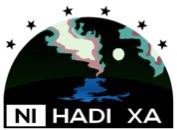 Agenda –Ni Hadi Xa Governance Committee Meeting, August 12-14, 2019In person – Fletcher Lake Yellowknife, NT August 12-14, 2019  Meeting Venue:  Cabin on Fletcher LakeDAY ONE: Monday August 12, 2019DAY ONE: Monday August 12, 2019DAY ONE: Monday August 12, 20191)  Fly from YK to Gah Cho Kue Mine Check in Air Tindi 7:00am Flight to Leave at 8:00am08002)  Opening Prayer9h3009h403)  Approval of Agenda 09h4010h00      4)   Approval of Minutes April 2019             10h00        10h15BREAK 10h1510h304)  Gah Cho Kue Mine Update 10h30       11h00      5)  Environmental Monitor report April – June 2019 Allison     Baetz    11h30          12h00      5)  Environmental Monitor report April – June 2019 Allison     Baetz    11h30          12h00      5)  Environmental Monitor report April – June 2019 Allison     Baetz    11h30          12h00LUNCH12h0013h006)  Gah Cho Kue Mine Tour – GC members13h0015h00BREAK15h0015h157)  Fly to Fletcher Lake             15h30END of DAY ONE END of DAY ONE END of DAY ONE DAY TWO: Tuesday August 13, 2019 DAY TWO: Tuesday August 13, 2019 DAY TWO: Tuesday August 13, 2019      8)  Environmental Manager Update                a) Annual Report – Inkit   b) On the Land Travel Program update (3 trips- $15,000K each) c) Website Upgrade – Verge Communicationsd) Complementary Approaches Proposal for Allison (Sarah McLean, De Beers)e) Geoscience – who will attend on behalf of NHXf) Mineral Round up – will we send anyone? 9h0010h15BREAK	  	10h15       10h30        9)  Incorporation Update	                                                                     10h30           12h00               a)	Implementation review of NHX agreement – The Firelight Group report                            Decision to incorporate to be madeBREAK	  	10h15       10h30        9)  Incorporation Update	                                                                     10h30           12h00               a)	Implementation review of NHX agreement – The Firelight Group report                            Decision to incorporate to be madeBREAK	  	10h15       10h30        9)  Incorporation Update	                                                                     10h30           12h00               a)	Implementation review of NHX agreement – The Firelight Group report                            Decision to incorporate to be madeLunch 12h001h0010)  Financial and Budget 	a)	2019 Budget Update b)	2019 invoicing and budget management – DKFN, Tlicho (outstanding invoicing)  1h00              2h0011)  TK monitoring program update2h003h0012)  Adjournment4h00END of DAY TWO END of DAY TWO END of DAY TWO 